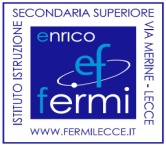 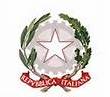 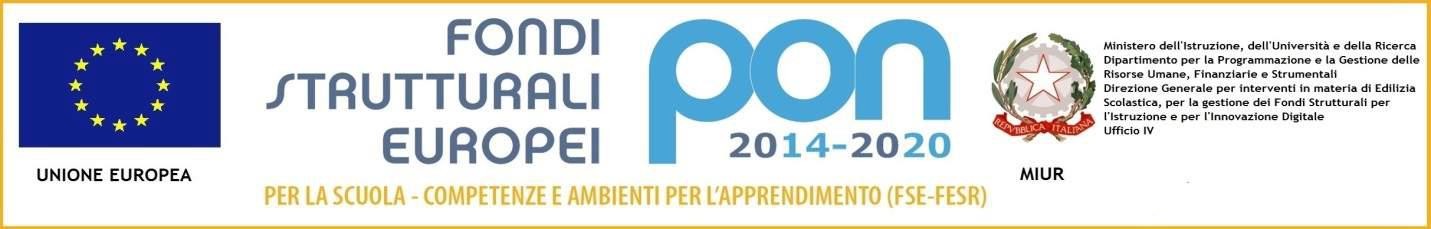 Istituto d’Istruzione Secondaria Superiore “Enrico Fermi ”Meccanica Meccatronica ed Energia – Trasporti e Logistica - Elettronica ed ElettrotecnicaInformatica e Telecomunicazioni  -  Liceo Scientifico delle Scienze applicate – Chimica e MaterialiVia Merine 5 - 73100 Lecce     Tel. 0832 / 236311www.fermilecce.edu.it   -  e-mail: leis03400t@pec.istruzione.it   -  leis03400t@istruzione.it     Codice Fiscale e Partita IVA: 80010750752Cod. Ministeriale: I.IS.S. LEIS03400T – Liceo Scientifico LEPS034018 – I.T.I. LETF03401Allegato 1DOMANDA DI PARTECIPAZIONE ALLA SELEZIONE DI COLLAUDATOREAvviso interno  PROT. N.6248 del 10/10/2020Al Dirigente Scolastico dell’IISS “Enrico Fermi”Via Merine n. 5, Leccee-mail leis03400t@pec.istruzione.itIl/La sottoscritto/a                                          (cognome e nome) nato/a 	prov. 	il  	residente in 		prov.	 via/piazza 	n.civ.  		telefono 	cell.		 e-mail   		C H I E D Ealla S.V. di partecipare alla selezione, in qualità diCOLLAUDATOREper il Progetto:Ai sensi degli artt. 46 e 47 del D.P.R. n. 445/2000, consapevole che le dichiarazioni mendaci sono punite ai sensi del codice penale e delle leggi speciali in materia, secondo le disposizioni richiamate all'art. 76 del citato D.P.R. n. 445- 00, dichiara:di non avere procedimenti penali a suo carico né di essere stato condannato a seguito di procedimenti penali ovvero 	;di non essere stato destituito da pubblico impiego;di non trovarsi in alcuna posizione di incompatibilità con pubblico  impiego;essere/non essere dipendente di altre Amministrazioni pubbliche;di non essere collegato a ditte o società interessate alla partecipazione alle gare di acquisto.Alla presente istanza allega:. tabella di valutazione dei titoli per selezione di esperto progettista o collaudatore (All.2);. curriculum vitae in formato europeo;-documento di riconoscimento valido.Il/La sottoscritto/a esprime il proprio consenso affinché i dati forniti possano essere trattati nel rispetto del D.L.vo n. 196-03 (Codice in materia di protezione dei dati personali), per gli adempimenti connessi alla presente procedura.data 		FIRMA  	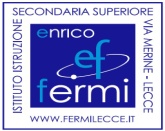 Istituto d’Istruzione Secondaria Superiore “Enrico Fermi ”Meccanica Meccatronica ed Energia – Trasporti e Logistica - Elettronica ed ElettrotecnicaInformatica e Telecomunicazioni  -  Liceo Scientifico delle Scienze applicate – Chimica e MaterialiVia Merine 5 - 73100 Lecce     Tel. 0832 / 236311www.fermilecce.edu.it   -  e-mail: leis03400t@pec.istruzione.it   -  leis03400t@istruzione.it     Codice Fiscale e Partita IVA: 80010750752Cod. Ministeriale: I.IS.S. LEIS03400T – Liceo Scientifico LEPS034018 – I.T.I. LETF03401          Allegato 2TABELLA DI VALUTAZIONE DEI TITOLI PER LA SELEZIONE DI  COLLAUDATORE Avviso interno  PROT. N.6248 del 10/10/2020Al Dirigente Scolastico dell’IISS “Enrico Fermi”Via Merine n. 5, Leccee-mail leis03400t@pec.istruzione.itIl / La sottoscritto/a ________________________ nato/ ________________ (_____) il_____/____/______ consapevole che le dichiarazioni mendaci sono punite ai sensi del codice penale e delle leggi speciali in materia, secondo le disposizioni richiamate all'art. 76 del citato D.P.R. n. 445/2000, compila, sotto la propria personale responsabilità, la seguente griglia di valutazione.data 								FIRMA  ______________	SottoazioneCodice identificativo progettoTitolo progetto10.8.6A10.8.6A-FESRPON-PU-2020-588Ambienti digitaliSottoazioneCodice identificativo progettoTitolo progetto10.8.6A10.8.6A-FESRPON-PU-2020-588Ambienti digitaliA.Titoli di studio (si valuta solo un titolo)                                           (max 6 Pt)puntiAutovalutazionePunteggio ufficioLaurea  magistrale(vecchio ordinamento) Laurea specialistica  in aree disciplinari relative alle competenze professionali richieste: Votazione fino a 90                        Pt. 3Da 91  a 100                   Pt.4Da 101 a 110                  Pt.5Da 110 con lode             Pt 6Laurea triennale in aree disciplinari relative alle competenze professionali richiestePt 3B.Esperienze di docenza di ruolo, esperienze pregresse, e documentate nell’ambito della docenza in corsi PON/POR/IFTS                      (max 15 Pt)                                                                             Esperienze professionalipuntiEsperienze  di docenza  di ruolofino a 5 anni di servizio Pt1fino a 10 anni di servizio Pt2fino a15 anni di servizio Pt3fino a 20 anni di servizio Pt4fino a 25 anni di servizio Pt5Docenza in corsi PON/POR/IFTS in qualità di esperto in progetti pertinento al settore Pt 1per ogni esperienza fino ad un max di pt. 5Docenza universitaria pertinente all’ambito specifico di interventoPt. 1  per ogni titolo max pt.5 C.Competenze informatiche certificate o adeguatamente attestate     (max 8 Pt)                                                                                                                                                                                                                                                                                                                Certificazioni :E-Citizen Pt1ECDLPt2EUCIP-MicrosoftPt4Adobe-LPIC-SUN-CISCOPt8Conoscenza/uso della piattaforma “Gestione degli interventi”(se si è svolto l’incarico  di TUTOR/VALUTATORE/FACILITATORE corsi PON/PORPt.1 per ogni esperienza per un max pt. 6 D.Esperienze e titoli specifici attinenti alle caratteristiche del percorso              (max Pt 10)                                                                                                                                                                                      Dottorato di ricercaPt. 3 Corso di perfezionamento /Master Di durata annuale Pt1Di durata biennale Pt2Pubblicazioni attinente l’ambito specifico di intervento Pt 0,50 per ogni pubblicazione max 2Esperienze in percorsi attinentiPt 2